СЕМИНАР  ДЛЯ РУКОВОДИТЕЛЕЙ ОБРАЗОВАТЕЛЬНЫХ ПРОГРАММ № 1 (2019/2020 уч.год)Основная тема: Подготовка Сведений о реализации ОП 20 сентября в комплекте заявления на аккредитацию должны быть загружены Сведения о реализации ОП ФГОС ВО 3+ и Сведения о реализации ОП ФГОС ВО 3++. Есть отличия. Для осознанного заполнения просьба ознакомиться с Методическими рекомендациями по заполнению сведений по соответствующим уровням образования.На этом семинаре речь будет идти только о Сведениях по программам ФГОС ВО 3+ (сведения по ФГОС 3++ только для набора 2019 года, все остальные по ФГОС 3+).УМУ подготовило комплект сведений – актуализированных и исправленных. Актуализация / изменения коснулись в основном блока практик – добавлены способы проведения – стационарная, выездная. Необходимо сверить программы практик (в некоторых Сведениях уже есть отметки о несоответствиях). При необходимости отредактировать.В связи с принятием новых норм необходимо пересчитать все кадровые показатели.Добавился выпуск по очной форме обучения в 2018/2019 году – поэтому изменились данные по ГИА.И изменился контингент – добавился 1 курс в сведения 2017,2018,2019 гг, а также было отчислено большое количество студентов.Все данные, которые надо пересчитать, выделены желтым маркером.Что необходимо выполнить до 12 сентября:Скачать подготовленные Сведения из СЭД Альфреско с сайта УМС / Учебные планы / 1 Сведения об ОПОП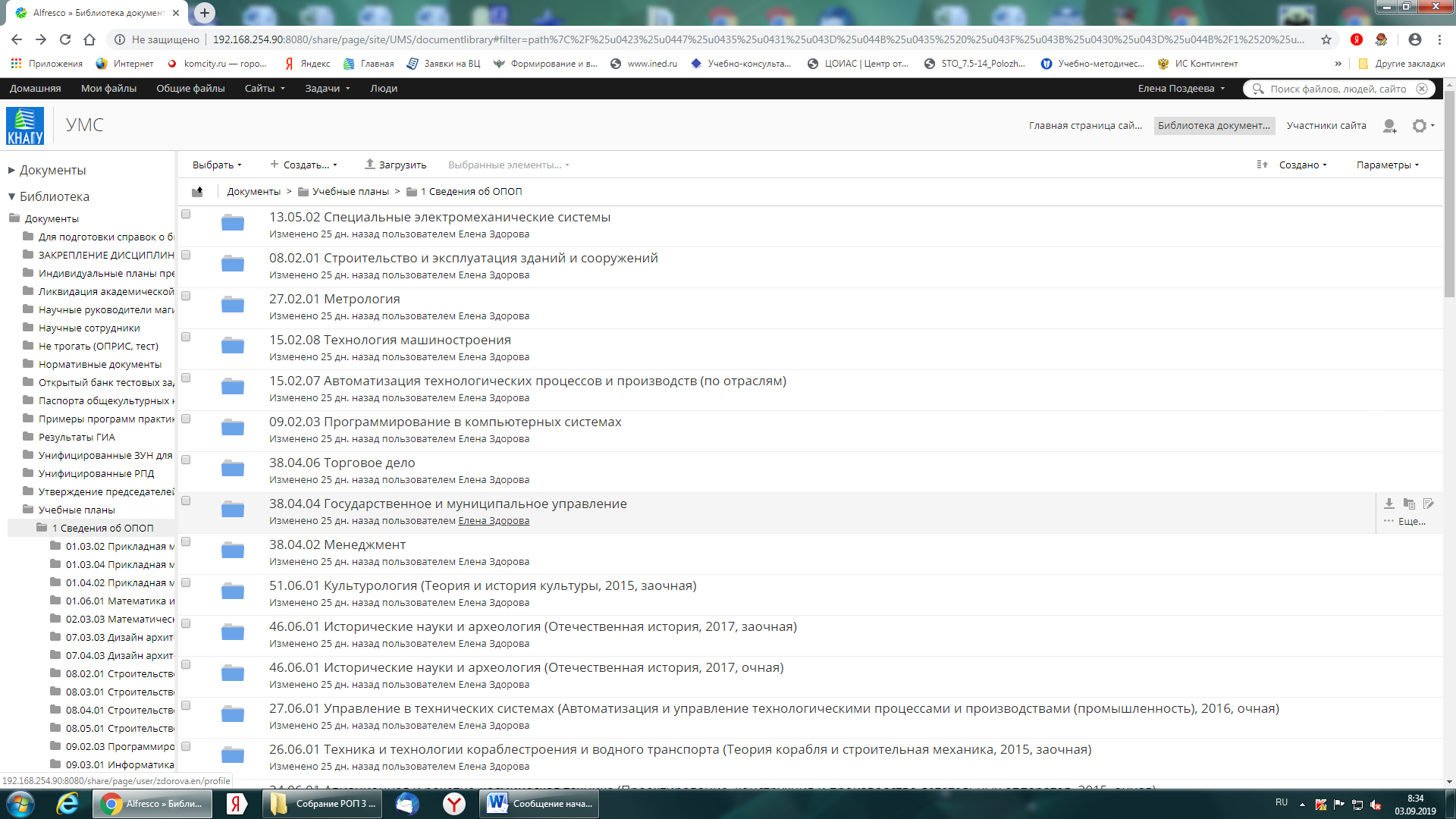 Проверить в соответствии с Учебным планом и ФГОС ВО все компетенции, дисциплины, практики.Актуализировать Кадровые расчеты (новые нормы (см. Приказы о нормах времени на 2019/2020 г. и Приложение 1 – Памятка о расчете контактной работы), на текущий учебный год уточнить преподавателей)Внести данные о результатах ГИА за 2018/2019 учебный год. Информацию брать из файла Отчет о работе ГЭК 2019.xlsx, в котором собрана  информация из отчетов председателей ГЭК. (В ближайшие дни будет доработан)Внести данных о численности контингента с учетом формы обучения.Отредактированные файлы Сведений по эл. почте отправить в УМУ (umu@knastu.ru).По вопросам / проблемам Кадровых расчетов обращаться к Ларченко Ю.Г., по данным о результатах ГИА – к Свириной Е.А. или Черновой И.В.Одновременно с подготовкой сведений:Скачать с сайта университета Учебный план и КУГ для набора 2019 года. Подписать (дата после УС 14 мая до конца мая 2019). Отсканировать. Разместить на сайте. При возникновении проблем обращаться к Здоровой Е.Н. (планы очной формы обучения) и Нагаеву Г.В. (планы заочной и очно-заочной форм обучения).Сверка и при необходимости корректировка РПД и программ практик в соответствии с УП (кол-во часов, форм контроля, компетенции, ПО, МТО и т.д.). Везде должны быть проставлены даты!!! Т.к. РПД для 2017, 2018 и 2019 гг. одни и те же, то после редактирования размещать в 3-х папках.На сайт должны быть выставлены:- все РПД и программы практик- программа ГИА- учебный план- КУГ- описание ОПОП- оценочные материалы- справка МТО- паспорта компетенций- методические материалыС 30 августа картинка о готовности и сводка размещения материалов на сайте доступна ректору в реальном времени: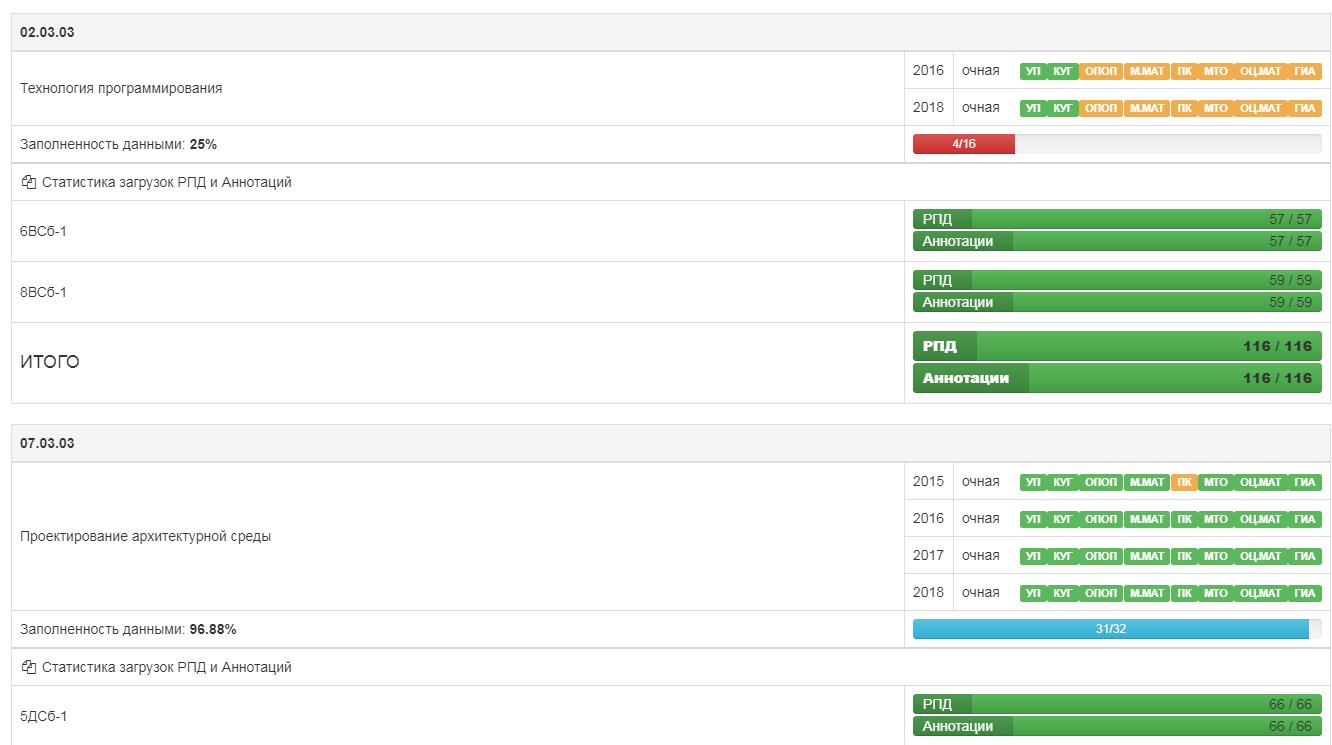 Фрагмент:Приложение 1Памятка расчёта контактной работы по видам работ в расчёте на одного студента1 ГИА – для всех форм обучения1.1 Подготовка к сдаче и сдача государственного экзамена – 2 часа1.2 Защита выпускной квалификационной работы, включая подготовку к процедуре защиты и процедуру защиты: бакалавриат – 13 часов; специалитет – 18 часов; магистратура – 26 часов.2 Практики – для всех форм обучения3 Экзамен (для всех форм обучения) – 1,2 ч4 Зачёт, итоговая оценка – 0,2 ч только для заочной формы обучения5 Руководство курсовой работой (для всех форм обучения): 2 ч – для технических направлений и 1 ч – для нетехнических направлений6 Руководство курсовым проектом (для всех форм обучения) – 3 ч7 Консультация по контрольной работе, РГР (для всех форм обучения) – 0,1 чНаправлениеГруппаУПКУГОПОПСправка о МТООценочные материалыРПД должно бытьРПДОтсутствует РПДМетодические материалыПаспорта компетенций01.03.026МИб-1✔✔5857101.03.047ПМб-1✔✔555502.03.036ВСб-1✔✔57578ВСб-1✔✔595907.03.035ДСб-1✔✔✔✔✔6666✔6ДСб-1✔✔✔✔✔66651✔✔7ДСб-1✔✔✔✔✔6464✔✔8ДСб-1✔✔✔✔✔6464✔✔08.03.015ПСба-1,2✔✔59596ПСб-1✔✔61616ПСб3а-1✔✔59596ПСба-1,2✔✔59597ПСб-1✔✔61617ПСб3а-1✔✔55557ПСба-1,2,3✔✔60608ПСб-1✔✔61618ПСба-1✔✔606009.03.016ВТб-1✔✔61601✔6ВТб4а-1✔✔6161✔7ВТб-1✔✔60591✔7ВТба-1✔✔6060✔8ВТб-1✔✔✔60591✔8ВТба-1✔✔6060✔09.03.026ИСб-1✔✔6464✔7ИСб-1✔✔6464✔8ИСб-1✔✔✔6464✔Вид практикиФорма обученияФорма обученияФорма обученияВид практикиочнаяочно-заочнаязаочная1 Учебная концентрированная=0,5* количество недель практики+0,5+1Например: количество недель – 2, отсюда объём контактной работы – 2,5 ч=0,25* количество недель практики+0,5+1Например: количество недель – 2, отсюда объём контактной работы – 2 ч=0,25* количество недель практики+0,5+1Например: количество недель – 2, отсюда объём контактной работы – 2 ч2 Учебная (геодезическая): 08.03.01, 21.03.02, 08.05.01=4*5 дней*количество недель практики+0,5+1Например: количество недель – 4, отсюда объём контактной работы – 81,5 чнет=1*5 дней*количество недель практики+0,5+1Например: количество недель – 4, отсюда объём контактной работы – 21,5 ч3 Производственная концентрированная=1* количество недель практики+0,5+1Например: количество недель – 4, отсюда объём контактной работы – 5,5 ч=0,25* количество недель практики+0,5+1Например: количество недель – 4, отсюда объём контактной работы – 2,5 ч=0,25* количество недель практики+0,5+1Например: количество недель – 4, отсюда объём контактной работы – 2,5 ч4 Производственная (геодезическая): 21.03.02=5*5 дней*количество недель практики+0,5+1Например: количество недель – 4, отсюда объём контактной работы – 101,5 чнетнет5 Учебная рассредоточенная / Производственная рассредоточенная=2*количество недель практики по КУГ при трудоёмкости практики 2 з.е. и более,Например, практика – 3 з.е., количество недель по КУГ - 17, отсюда объём контактной работы = =4*количество недель теоретического обучения,где количество недель теоретического обучения = Например, практика – 3 з.е., отсюда объём контактной работы = =4*количество недель теоретического обучения+0,2,где количество недель теоретического обучения = Например, практика – 3 з.е., отсюда объём контактной работы = 5 Учебная рассредоточенная / Производственная рассредоточенная1*количество недель практики по КУГ при трудоёмкости практики 1 з.е.,Например, практика – 1 з.е., количество недель по КУГ - 17, отсюда объём контактной работы = =4*количество недель теоретического обучения,где количество недель теоретического обучения = Например, практика – 3 з.е., отсюда объём контактной работы = =4*количество недель теоретического обучения+0,2,где количество недель теоретического обучения = Например, практика – 3 з.е., отсюда объём контактной работы = 6 Преддипломная=2*количество недель практики по учебному плануНапример: количество недель – 4, отсюда объём контактной работы – 8 ч=1*количество недель практики по учебному плануНапример: количество недель – 4, отсюда объём контактной работы – 4 ч=1*количество недель практики по учебному плануНапример: количество недель – 4, отсюда объём контактной работы – 4 ч7 НИР магистрантов в семестре1444